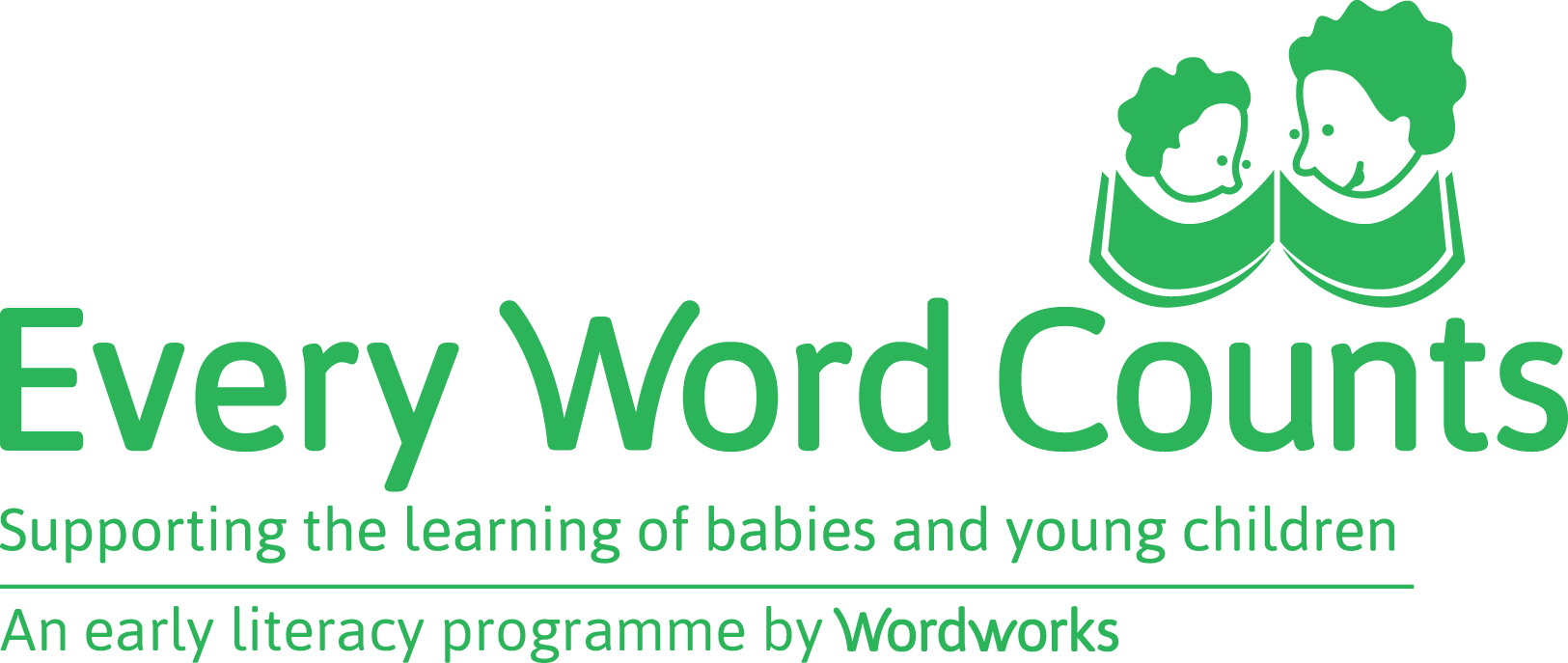 2019/2020 EERSTE VERSOEK OM OUERHULPBRONNE: SESSIE 1–6Die volgende hulpbronne sal vir elke ouer afgelewer word:Ouer werkboekDierekaarteStorieboekSkrybehoeftepak (tekenboek, kryt, skệr, gom en ‘n lệr)Kies een van hierdie drie maniere om jou versoek om hulpbronne te voltooi:Tik op hierdie vorm en stuur dit per e-pos na tahirih@wordworks.org.za Skryf op hierdie vorm en faks dit na 086 775 7930JY MOET JOU VERSOEKVORM TEN MINSTE TWEE WEKE VOOR DIE AANVANG VAN JOU SESSIES MET OUERS INDIEN Voltooi asseblief SLEGS EEN vorm per skool/senter/organisasieNAAM VAN SKOOL/SENTER/ORGANISASIE_________________________________________________Onthou om werkboeke tydens Sessie 1, skryfbehoeftepakke en dierekaarte tydens Sessie 3 en n’ storieboek tydens sessie 6 uit te deel.Geagte WordworksStuur asseblief vir ons die volgende hulpbronne:Geagte WordworksStuur asseblief vir ons die volgende hulpbronne:TOTALE AANTAL OUERS VIR HULPBRONNE VIR SESSIE 1–6 VOEG TOTALE IN ENGELSAFRIKAANSXHOSATOTALE AANTAL OUERS Dankie! EWC - hooffasiliteerder: __________________________Dankie! EWC - hooffasiliteerder: __________________________